ΘΕΜΑ:  Πρόσκληση εκδήλωσης ενδιαφέροντος για υποβολή οικονομικών προσφορών             εκπαιδευτικής επίσκεψης– περιήγησης σε μνημεία της Θεσσαλονίκης. Το 2Ο  Γυμνάσιο Σταυρούπολης προτίθεται  να πραγματοποιήσει μονοήμερη εκπαιδευτική επίσκεψη– περιήγηση σε μνημεία της Θεσσαλονίκης  με τα παρακάτω στοιχεία:και ΠΡΟΚΗΡΥΣΣΕΙΔιαγωνισμό για τα ενδιαφερόμενα Γραφεία Γενικού Τουρισμού που πληρούν τις προβλεπόμενες από τον ΕΟΤ προϋποθέσεις λειτουργίας, να καταθέσουν με εξουσιοδοτημένο εκπρόσωπό τους, σε σφραγισμένο φάκελο  τις προσφορές τους στο γραφείο του Διευθυντή του σχολείου. Καταληκτική ημερομηνία κατάθεσης προσφορών: Πέμπτη 25 Σεπτεμβρίου 2014 και ώρα 13.30Απαραίτητες προϋποθέσεις:Να παρέχεται ασφάλεια αστικής ευθύνης  διοργανωτή σύμφωνα με την κείμενη νομοθεσία.  Να παρέχεται σύγχρονο λεωφορείο, σε άρτια κατάσταση, σύμφωνα με την κείμενη νομοθεσία, αποκλειστικά διαθέσιμο στους μαθητές σε όλη τη διάρκεια της εκδρομής.Οι προσφορές θα πρέπει:Να διατυπώνουν με σαφήνεια την τιμή ανά μαθητή (συμπεριλαμβανομένου του Φ.Π.Α.) και την τελική συνολική τιμή της εκδρομής (με Φ.Π.Α.)Να κατατεθούν σε σφραγισμένους φακέλουςΝα συνοδεύονται από υπεύθυνη δήλωση ότι το πρακτορείο διαθέτει ειδικό σήμα λειτουργίας σε ισχύ.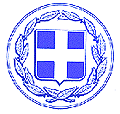 ΕΛΛΗΝΙΚΗ  ΔΗΜΟΚΡΑΤΙΑΥΠΟΥΡΓΕΙΟ ΠΑΙΔΕΙΑΣ ΚΑΙ ΘΡΗΣΚΕΥΜΑΤΩΝΠΕΡ. Δ/ΝΣΗ  Π/ΘΜΙΑΣ & Δ/ΘΜΙΙΑΣ ΕΚ/ΣΗΣΚΕΝΤΡΙΚΗΣ  ΜΑΚΕΔΟΝΙΑΣΔ/ΝΣΗ  Δ/ΘΜΙΑΣ  ΕΚ/ΣΗΣ ΔΥΤΙΚΗΣ  ΘΕΣ/ΝΙΚΗΣ2ο ΓΥΜΝΑΣΙΟ ΣΤΑΥΡΟΥΠΟΛΗΣΤΑΧ ΔΙΕΥΘΥΝΣΗ : ΠΑΠΑΝΙΚΟΛΗ  42           ΤΚ  56430 ΣΤΑΥΡΟΥΠΟΛΗ  ΘΕΣΣΑΛΟΝΙΚΗΠΛΗΡΟΦΟΡΙΕΣ : ΜΑΥΡΑΚΗΣ ΔΗΜΟΣΕΛΛΗΝΙΚΗ  ΔΗΜΟΚΡΑΤΙΑΥΠΟΥΡΓΕΙΟ ΠΑΙΔΕΙΑΣ ΚΑΙ ΘΡΗΣΚΕΥΜΑΤΩΝΠΕΡ. Δ/ΝΣΗ  Π/ΘΜΙΑΣ & Δ/ΘΜΙΙΑΣ ΕΚ/ΣΗΣΚΕΝΤΡΙΚΗΣ  ΜΑΚΕΔΟΝΙΑΣΔ/ΝΣΗ  Δ/ΘΜΙΑΣ  ΕΚ/ΣΗΣ ΔΥΤΙΚΗΣ  ΘΕΣ/ΝΙΚΗΣ2ο ΓΥΜΝΑΣΙΟ ΣΤΑΥΡΟΥΠΟΛΗΣΤΑΧ ΔΙΕΥΘΥΝΣΗ : ΠΑΠΑΝΙΚΟΛΗ  42           ΤΚ  56430 ΣΤΑΥΡΟΥΠΟΛΗ  ΘΕΣΣΑΛΟΝΙΚΗΠΛΗΡΟΦΟΡΙΕΣ : ΜΑΥΡΑΚΗΣ ΔΗΜΟΣΠΡΟΣ ΠΡΟΣ Θεσσαλονίκη            19 – 9 -  2014Αριθμ. Πρωτ.                   654Δ/ΝΣΗ Δ/ΘΜΙΑΣ ΕΚΠΑΙΔΕΥΣΗΣ ΔΥΤΙΚΗΣ ΘΕΣΣΑΛΟΝΙΚΗΣ    ΓΙΑ ΑΝΑΡΤΗΣΗ ΣΤΗΝ ΙΣΤΟΣΕΛΙ∆ΑΘεσσαλονίκη            19 – 9 -  2014Αριθμ. Πρωτ.                   654Δ/ΝΣΗ Δ/ΘΜΙΑΣ ΕΚΠΑΙΔΕΥΣΗΣ ΔΥΤΙΚΗΣ ΘΕΣΣΑΛΟΝΙΚΗΣ    ΓΙΑ ΑΝΑΡΤΗΣΗ ΣΤΗΝ ΙΣΤΟΣΕΛΙ∆ΑΤΗΛ.   FAXemail2310 667513mail@2gym-stavroup.thess.sch.gr2310 667513mail@2gym-stavroup.thess.sch.grΣΧΕΤ:ΥΑ 129287/Γ2/10-11-2011 (ΦΕΚ 2769/Τ. Β΄/2-12-2011)ΥΑ 129287/Γ2/10-11-2011 (ΦΕΚ 2769/Τ. Β΄/2-12-2011)ΥΑ 129287/Γ2/10-11-2011 (ΦΕΚ 2769/Τ. Β΄/2-12-2011)ΥΑ 129287/Γ2/10-11-2011 (ΦΕΚ 2769/Τ. Β΄/2-12-2011)ΥΑ 129287/Γ2/10-11-2011 (ΦΕΚ 2769/Τ. Β΄/2-12-2011)Τόπος:Θεσσαλονίκη (Επταπύργιο, Αγίου Δημητρίου, Καμάρα) Χρόνος:3 Οκτωβρίου 2014Διάρκεια:1 ημέρα Αναχώρηση:09.00 από το ΓυμνάσιοΕπιστροφή:14.00 στο ΓυμνάσιοΣυμμετέχοντες: 70 μαθητές και 4 συνοδοίΜέσο:Λεωφορείο